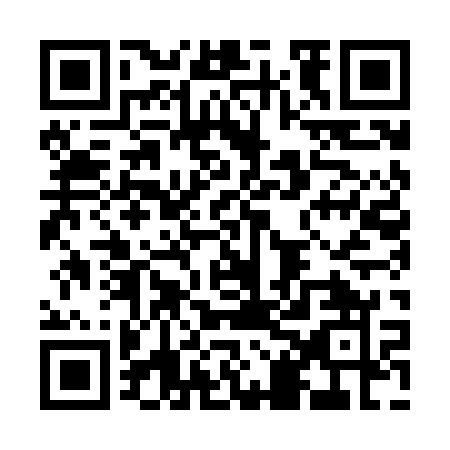 Prayer times for Khalovski Kolibi, BulgariaMon 1 Apr 2024 - Tue 30 Apr 2024High Latitude Method: Angle Based RulePrayer Calculation Method: Muslim World LeagueAsar Calculation Method: HanafiPrayer times provided by https://www.salahtimes.comDateDayFajrSunriseDhuhrAsrMaghribIsha1Mon5:317:111:346:037:589:322Tue5:297:091:346:047:599:333Wed5:277:081:336:058:009:354Thu5:257:061:336:068:019:365Fri5:237:041:336:078:039:386Sat5:217:021:336:088:049:397Sun5:197:001:326:088:059:418Mon5:176:591:326:098:069:429Tue5:146:571:326:108:079:4410Wed5:126:551:326:118:099:4511Thu5:106:531:316:128:109:4712Fri5:086:521:316:128:119:4813Sat5:066:501:316:138:129:5014Sun5:046:481:306:148:139:5215Mon5:016:471:306:158:159:5316Tue4:596:451:306:158:169:5517Wed4:576:431:306:168:179:5718Thu4:556:421:306:178:189:5819Fri4:536:401:296:188:1910:0020Sat4:516:381:296:188:2110:0221Sun4:496:371:296:198:2210:0322Mon4:466:351:296:208:2310:0523Tue4:446:341:296:218:2410:0724Wed4:426:321:286:218:2510:0825Thu4:406:301:286:228:2710:1026Fri4:386:291:286:238:2810:1227Sat4:366:271:286:248:2910:1428Sun4:346:261:286:248:3010:1529Mon4:326:241:286:258:3110:1730Tue4:296:231:276:268:3310:19